РЕШЕНИЕ                                        с. Альметьево                             КАРАР№119                                                                                 «18»  март 2024 г.О внесении изменений и дополнений в уставмуниципального образования «Альметьевское  сельское поселение»      Елабужского муниципального района Республики ТатарстанВ соответствии со статьей 44 Федерального закона от 06.10.2003 года №131-ФЗ «Об общих принципах организации местного самоуправления в Российской Федерации», Федеральным законом от 21.07.2005 года № 97-ФЗ «О государственной регистрации уставов муниципальных образований», статьей 7 Закона Республики Татарстан от 28.07.2004 года № 45-ЗРТ «О местном самоуправлении в Республике Татарстан», Совет Альметьевского сельского  поселения Елабужского муниципального района  Республики ТатарстанРЕШИЛ:1. Внести в Устав муниципального образования «Альметьевское  сельское поселение» Елабужского муниципального района  Республики Татарстан, принятый решением Совета Альметьевского сельского поселения от 10 декабря 2012 г. № 74, изменения и дополнения согласно приложению. 2.  Направить настоящее решение в Управление Министерства юстиции Российской Федерации по Республике Татарстан для государственной регистрации в установленном законом порядке.3. Опубликовать настоящее решение в газете "Новая Кама", обнародовать путем вывешивания на информационном стенде по адресу: с. Альметьево, ул. Сайдашева, д.3 и разместить  на сайте муниципального образования в информационно-телекоммуникационной сети Интернет в течение семи дней после его государственной регистрации.4.  Поручить органам местного самоуправления муниципального образования Альметьевское сельское поселение Елабужского муниципального района  Республики Татарстан привести свои правовые акты в соответствие с настоящим решением.5. Настоящее решение вступает в силу со дня официального опубликования после его государственной регистрации.6. Контроль за исполнением настоящего решения оставляю за собой.Председатель                                                                                      Р.Т. Мингалеева                                                                            		Приложение  к решению Совета Альметьевского сельского поселения Елабужского муниципального района Республики Татарстан от «18»   марта          2024г.  № 119Изменения и дополнения в Устав муниципального образования «Альметьевское сельское поселение» Елабужского муниципального района Республики Татарстан» (далее тексту - Устав)1. Пункт 12 части 1 статьи 5 Устава изложить  следующей редакции:«12) организация и осуществление мероприятий по работе с детьми и молодежью, участие в реализации молодежной политики, разработка и реализация мер по обеспечению и защите прав и законных интересов молодежи, разработка и реализация муниципальных программ по основным направлениям реализации молодежной политики, организация и осуществление мониторинга реализации молодежной политики в поселении;».2.  В абзаце втором части 7 статьи 11 Устава слова «Избирательной комиссией Поселения» заменить на слова «Избирательной комиссией, организующей подготовку и проведение муниципальных выборов и местного референдума».3. В абзаце третьем части 3 статьи 12 Устава слова «избирательной комиссией Поселения» заменить на слова «Избирательной комиссией, организующей подготовку и проведение муниципальных выборов и местного референдума».4. В статье 13 Устава:1) в части 5 слова «Избирательную комиссию Поселения» заменить на слова «Избирательной комиссией, организующей подготовку и проведение муниципальных выборов и местного референдума».2)  в части 8 слова  «Избирательной комиссией Поселения» заменить на слова «Избирательной комиссией, организующей подготовку и проведение муниципальных выборов и местного референдума».3) в части 12 слова «Избирательная комиссия поселения» заменить словами «Избирательной комиссией, организующей подготовку и проведение муниципальных выборов и местного референдума».5. В статье 18.1 Устава:1) части 2 и 3 изложить в следующей редакции:«2. Староста сельского населенного пункта назначается Советом поселения, в состав которого входит данный сельский населенный пункт, по представлению схода граждан сельского населенного пункта. Староста сельского населенного пункта назначается из числа граждан Российской Федерации, проживающих на территории данного сельского населенного пункта и обладающих активным избирательным правом, либо граждан Российской Федерации, достигших на день представления сходом граждан 18 лет и имеющих в собственности жилое помещение, расположенное на территории данного сельского населенного пункта.3. Староста сельского населенного пункта не является лицом, замещающим государственную должность, должность государственной гражданской службы, муниципальную должность, за исключением муниципальной должности депутата Совета поселения, осуществляющего свои полномочия на непостоянной основе, или должность муниципальной службы, не может состоять в трудовых отношениях и иных непосредственно связанных с ними отношениях с органами местного самоуправления.».2) пункт 1 части 4 изложить в следующей редакции:«1) замещающее государственную должность, должность государственной гражданской службы, муниципальную должность, за исключением муниципальной должности депутата представительного органа муниципального образования, осуществляющего свои полномочия на непостоянной основе, или должность муниципальной службы;».6. В статье 30 Устава:1) в части 7 слова «Президента Республики Татарстан» заменить словами «Главы (Раиса) Республики Татарстан»;2)  в подпункте «а» пункта 2 части 10 слова «аппарате избирательной комиссии муниципального образования» исключить;3) в подпункте «б» пункта 2 части 10слова «аппарате избирательной комиссии муниципального образования» исключить;слова «Президента Республики Татарстан» заменить словами «Главы (Раиса) Республики Татарстан».4) часть 8 дополнить абзацем в следующей редакции:«Депутат, член выборного органа местного самоуправления, выборное должностное лицо местного самоуправления, иное лицо, замещающее муниципальную должность, освобождаются от ответственности за несоблюдение ограничений и запретов, требований о предотвращении или об урегулировании конфликта интересов и неисполнение обязанностей, установленных Федеральным законом от 6 октября 2003 г. № 131-ФЗ "Об общих принципах организации местного самоуправления в Российской Федерации» и другими федеральными законами в целях противодействия коррупции, в случае, если несоблюдение таких ограничений, запретов и требований, а также неисполнение таких обязанностей признается следствием не зависящих от указанных лиц обстоятельств в порядке, предусмотренном частями 3 - 6 статьи 13 Федерального закона от 25 декабря 2008 года N 273-ФЗ "О противодействии коррупции".".5) часть 9 признать утратившей силу.7. В части 1 статьи 32 Устава слова «Избирательной комиссией Поселения» заменить на слова  «Избирательной комиссией, организующей подготовку и проведение муниципальных выборов и местного референдума».8. Пункт 14 части 1 статьи 33 Устава признать утратившим силу.9. В статье 40 Устава:1) в части 2.1 слова «Президента Республики Татарстан» заменить словами «Главы (Раиса) Республики Татарстан».2) дополнить частью 3.1 в следующей редакции:«3.1. Полномочия депутата Совета поселения прекращаются досрочно решением Совета поселения в случае отсутствия депутата без уважительных причин на всех заседаниях Совета поселения в течение шести месяцев подряд.».10. В абзаце втором части 1 статьи 42 слова «Президента Республики Татарстан» заменить словами «Главы (Раиса) Республики Татарстан».11. В статье 43 Устава:1)  в подпункте «а» пункта 2 части  6 слова «аппарате избирательной комиссии муниципального образования» исключить;2) в подпункте «б» пункта 2 части 6слова «аппарате избирательной комиссии муниципального образования» исключить;слова «Президента Республики Татарстан» заменить словами «Главы (Раиса) Республики Татарстан».3) дополнить частью 7  следующей редакции:«7. Глава поселения освобождается от ответственности за несоблюдение ограничений и запретов, требований о предотвращении или об урегулировании конфликта интересов и неисполнение обязанностей, установленных Федеральным законом от 6 октября 2003 г. № 131-ФЗ "Об общих принципах организации местного самоуправления в Российской Федерации» и другими федеральными законами в целях противодействия коррупции, в случае, если несоблюдение таких ограничений, запретов и требований, а также неисполнение таких обязанностей признается следствием не зависящих от него обстоятельств в порядке, предусмотренном частями 3 - 6 статьи 13 Федерального закона от 25 декабря 2008 года № 273-ФЗ "О противодействии коррупции".».12. В части 4 статьи 46 слова «Президента Республики Татарстан» заменить словами «Главы (Раиса) Республики Татарстан».13.  В статье 49 Устава:1) абзац седьмой пункта 5 части 1 признать утратившим силу;2) абзац третий пункта 8 части 1 изложить  следующей редакции:«-организует и осуществляет мероприятия по работе с детьми и молодежью в Поселении, участвует в реализации молодежной политики, разработке и реализации мер по обеспечению и защите прав и законных интересов молодежи, разработке и реализации муниципальных программ по основным направлениям реализации молодежной политики, организации и осуществлении мониторинга реализации молодежной политики в Поселении».14. Статью 49.1. Устава дополнить частью 4 в следующей редакции: «4. Руководитель Исполнительного комитета освобождается от ответственности за несоблюдение ограничений и запретов, требований о предотвращении или об урегулировании конфликта интересов и неисполнение обязанностей, установленных Федеральным законом от 6 октября 2003 г. № 131-ФЗ "Об общих принципах организации местного самоуправления в Российской Федерации» и другими федеральными законами в целях противодействия коррупции, в случае, если несоблюдение таких ограничений, запретов и требований, а также неисполнение таких обязанностей признается следствием не зависящих от него обстоятельств в порядке, предусмотренном частями 3 - 6 статьи 13 Федерального закона от 25 декабря 2008 года № 273-ФЗ "О противодействии коррупции.»;15. Главу VII Устава «Избирательная комиссия» признать утратившей силу.16. В части 3 статьи 58 слова «избирательной комиссии Поселения» заменить на слова «избирательной комиссией, организующей подготовку и проведение муниципальных выборов и местного референдума».17. Статью 70 Устава изложить в следующей редакции:«Статья 70.  Вступление в силу и обнародование муниципальных правовых актов.1. Муниципальные правовые акты Совета поселения вступают в силу со дня их подписания Председателем Совета поселения, если иное не определено самими актами.2. Муниципальные нормативные правовые акты, затрагивающие права, свободы и обязанности человека и гражданина, муниципальные нормативные правовые акты, устанавливающие правовой статус организаций, учредителем которых выступает муниципальное образование, а также соглашения, заключаемые между органами местного самоуправления, вступают в силу после их официального обнародования.3. Нормативные правовые акты Совета поселения о налогах и сборах вступают в силу в соответствии с Налоговым кодексом Российской Федерации.4. Решения Совета поселения о принятии Устава Поселения или внесении изменений в настоящий Устав вступают в силу в порядке, установленном федеральным законом, настоящим Уставом.5. Правовые акты Главы поселения, иных органов местного самоуправления вступают в силу со дня их подписания, если иное не установлено самими актами.6. Муниципальные нормативные правовые акты, в том числе соглашения, заключаемые между органами местного самоуправления,  в целях обеспечения возможности ознакомления с ними граждан, за исключением муниципальных правовых актов или их отдельных положений, содержащих сведения, распространение которых ограничено федеральным законом, обнародуются в десятидневный срок со дня их подписания. 7. Каждый муниципальный правовой акт должен содержать его реквизиты: наименование, дату его принятия (подписания), регистрационный номер, наименование должностного лица, подписавшего правовой акт, печать.8. Обязательному официальному опубликованию подлежат также ненормативные правовые акты о назначении местного референдума, по вопросу изменения границ, преобразования поселения, избрании Главы поселения и его заместителей и иные акты в соответствии с законодательством.9. Обнародование муниципальных правовых актов осуществляется посредством: - размещения текста муниципального правового акта на специальных информационных стендах по адресу: с. Альметьево, улица  Сайдашева, д.3 (здание Исполнительного комитета);- размещения текста правового акта на сайте муниципального образования в информационно-телекоммуникационной сети Интернет (номер свидетельства о регистрации средства массовой информации: ЭЛ № ФС 77-71579 от 13.11.2017 г.) по адресу: городелабуга.рф.10. Обнародование муниципальных нормативных правовых актов, в том числе соглашения, заключенного между органами местного самоуправления, осуществляется посредством:1) официального опубликования в средствах массовой информации: -газета "Новая Кама" (номер свидетельства о регистрации средства массовой информации  ПИ № ФС7-4763 от 30.11.2007 г.),-газета "Алабуга Нуры" (номер свидетельства о регистрации средства массовой информации ПИ № ТУ16-01026 от 16.05.2013 г.), -официальный сайт муниципального образования в информационно-телекоммуникационной сети Интернет (номер свидетельства о регистрации средства массовой информации: ЭЛ № ФС 77-71579 от 13.11.2017 г.) по адресу: городелабуга.рф.;2) размещения в течение 10 рабочих дней со дня принятия (издания) на "Официальном портале правовой информации Республики Татарстан" (PRAVO.TATARSTAN.RU)  (Свидетельство о регистрации СМИ ЭЛ № ФС 77 – 60244 выдано 17.12.2014 Федеральной службой по надзору в сфере связи, информационных технологий и массовых коммуникаций (Роскомнадзор).3) размещения текста муниципального нормативного правового акта на специальных информационных стендах по адресу: с. Альметьево, улица Сайдашева, д.3 (здание Исполнительного комитета).11. Решения Совета поселения о бюджете поселения, об отчете о его исполнении, об установлении местных налогов и сборов, иные нормативные правовые акты, принятые Советом поселения, Главой поселения должны быть официально опубликованы в семидневный срок со дня их подписания, за исключением муниципальных правовых актов или их отдельных положений, содержащих сведения, распространение которых ограничено федеральным законодательством.12. Ненормативные муниципальные правовые акты, официальное опубликование которых в соответствии с законодательством или настоящим Уставом не является обязательным, могут быть опубликованы по решению издавших их органов или должностных лиц местного самоуправления поселения.13. Муниципальные нормативные правовые акты, затрагивающие права, свободы и обязанности человека и гражданина, устанавливающие правовой статус органов местного самоуправления, муниципальных предприятий и учреждений, направляются в Министерство юстиции Республики Татарстан для включения в регистр муниципальных нормативных правовых актов Республики Татарстан, единый банк нормативных правовых актов Республики Татарстан в порядке и сроки, установленные законодательством.».18. В абзаце втором части 7 статьи 78 слова «Президента Республики Татарстан» заменить словами «Главы (Раиса) Республики Татарстан».СОВЕТ АЛЬМЕТЬЕВСКОГО СЕЛЬСКОГО ПОСЕЛЕНИЯ ЕЛАБУЖСКОГО МУНИЦИПАЛЬНОГО РАЙОНА РЕСПУБЛИКИ ТАТАРСТАН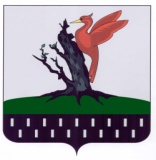 ТАТАРСТАН РЕСПУБЛИКАСЫАЛАБУГА МУНИЦИПАЛЬ РАЙОНЫ ИЛМӘТ АВЫЛЫҖИРЛЕГЕ СОВЕТЫ